Приём в 1 класс Уважаемые родители будущих первоклассников!  Ваш ребёнок подрос, вступает в новый этап жизни. 1 сентября 2018 года он пойдёт в 1 класс. Перед Вами стоит выбор: в какую школу привести своего ребёнка. Педагогический коллектив приглашает Ваших детей учиться в нашей школе.      Планируемое количество 1-х классов на 2018-2019 учебный год: 1 класс. 
      С 1 февраля 2018 года начинается приём детей в 1 классы на 2018 – 2019 учебный год в возрасте на 01.09.2018 года 6 лет 6 месяцев: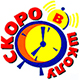 с 01.02.2018 по 30.06.2018 года, для детей, проживающих на закреплённой территории МБОУ Верхнеобливская ООШ;с 01.07.2018 по 05.09.2018 года, для детей, не зарегистрированных на закреплённой территории.      Ответственный по вопросам приёма детей в 1-й класс в МБОУ Верхнеобливская ООШ - ​заместитель директора по УВР Морозова Елена Анатольевна   График работы: Понедельник-Пятница   с 0900 до 1600; телефон: (863) 97-25-7-46. ЭЛЕКТРОННАЯ ЗАПИСЬ в 1 класс осуществляется с 01.02.2018 по 05.09.2018: 
   - напрямую через официальный сайт: http://school-go.ru                                                       Документы, необходимые для приёма в 1 класс: Оригинал и копия свидетельства о рождении ребёнка (иностранные граждане прилагают нотариально заверенный перевод);Оригиналы и копии паспортов родителей ребёнка (иностранные граждане прилагают нотариально заверенные переводы);Документ, удостоверяющий регистрацию ребёнка.Другие документы:  медицинская карта ребёнка и сертификат о профилактических прививках.Заявление о приёме в школу установленного образца Заявление о персональных данных при приёме в 1 класс ТЕРРИТОРИЯ микрорайона МБОУ Верхнеобливская ООШх.Верхнеобливскийх.Новониколаевскийх.Яново-Петровскийх.Ново-Марьевках.Поляков
    ФЕДЕРАЛЬНЫЙ ЗАКОН «ОБ ОБРАЗОВАНИИ В РОССИЙСКОЙ ФЕДЕРАЦИИ» от 29.12.2012 года № 273-ФЗ. Статья 67 "Организация приёма на обучение по основным общеобразовательным программам"  «Порядок приема граждан на обучение по образовательным программам начального общего, основного общего и среднего общего образования» утвержден приказом Минобрнауки России от 22.01.2014 № 32Приказ МБОУ Верхнеобливская ООШ "Об организации приёма детей в первый класс в МБОУ Верхнеобливская ООШ на 2018 – 2019 учебный год" от 29.01.2018 Указ Президента Российской Федерации «О дополнительных мерах по обеспечению прав и защиты интересов несовершеннолетних граждан Российской Федерации»  Образовательная программа для 1 класса - "Школа России"Лучшие традиции российского образования и проверенные практикой инновации. УМК «Школа России» сегодня  -  это:    - мощный потенциал для духовно-нравственного развития и воспитания личности гражданина России;         - реальная возможность достижения личностных, метапредметных и предметных результатов, соответствующих задачам современного образования;         - постоянно обновляющаяся, наиболее востребованная  образовательная система для начальной школы. Принцип воспитания гражданина РоссииПринцип ценностных ориентировПринцип обучения в деятельностиПринцип синтеза традиций и инновацийПринцип экоадекватного характера образованияПринцип глобальной ориентации образованияПринцип работы на результатКонцепция УМК «Школа России»    Учебно-методический комплекс (УМК) «Школа России» построен на единых для всех учебных предметов концептуальных основах и имеет полное программно-методическое обеспечение. На систему учебников «Школа России» и все входящие в неё завершенные предметные линии получены положительные заключения Российской академии образования и Российской академии наук.    Комплекс реализует Федеральный государственный образовательный стандарт начального общего образования (ФГОС) и охватывает все предметные области учебного плана ФГОС включая такие новые для начальной школы, как основы духовно-нравственной культуры народов России, информатика и иностранные языки.    УМК «Школа России» разработан в соответствии с современными идеями, теориями общепедагогического и конкретно-методического характера, обеспечивающими новое качество, как учебно-методического комплекса в целом, так и значение каждого учебного предмета в отдельности. При этом, в УМК «Школа России» бережно сохранены лучшие традиции российской школы, доказавшие свою эффективность в образовании учащихся младшего школьного возраста, обеспечивая как реальные возможности личностного развития и воспитания ребёнка, так и достижение положительных результатов в его обучении.